Департамент общего образования Томской областиОбластное государственное бюджетное общеобразовательное учреждениеКадетская школа-интернат«Северский кадетский корпус»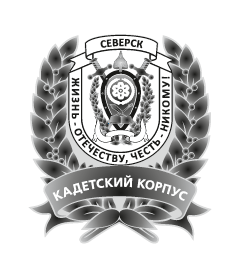 РАБОЧАЯ ПРОГРАММА ПЕДАГОГАКомисаровой Светланы Андреевны, учителя английского языкаФ.И.О., 1 категорияпо английскому языку7 класс(3ч. в неделю, 102 часа в год)предмет, класс и т.п.Рассмотрено на заседании педагогического советапротокол № 1от «   » августа 2019 г.2019-2020 учебный гПояснительная запискаРабочая программа по английскому языку составлена на основе федерального государственного образовательного стандарта основного общего образования и авторской программы О.В.Афанасьева, И.В.Михеева, К.М.Баранова по английскому языку к УМК «Английский язык: «Rainbow English» для учащихся 5-9 классов общеобразовательных учреждений  (Москва: Дрофа, 2014). Рабочая программа ориентирована на использование учебно-методического комплекта О.В.Афанасьева, И.В.Михеева, К.М.Баранова по английскому языку к УМК О.В.Афанасьева, И.В.Михеева, К.М.Баранова. «Английский язык: «Rainbow English» для учащихся 7 классов общеобразовательных учреждений  (Москва: Дрофа, 2014) и соответствует учебному плану  образовательного учреждения.Концептуальной основой построения учебной дисциплины «Английский язык» в 5—9 классах являются системно-деятельностный, компетентностный, коммуникативно-когнитивный, межкультурный подходы к образованию в области иностранных языков в общеобразовательной школе.	Программа реализует следующие основные функции:Информационно-методическую. Позволяет всем участникам учебно-воспитательного процесса получить представление о целях, содержании, общей стратегии образования, воспитания и развития школьников средствами учебного предмета, о специфике каждого этапа обучения;Организационно-планирующая функция предусматривает выделение этапов обучения, определение количественных и качественных характеристик учебного материала и уровня подготовки учащихся по иностранному языку на каждом этапе;Контролирующая функция заключается в том, что программа, определяющая требования к содержанию речи, коммуникативным умениям, к отбору языкового материала и к уровню обученности школьников на каждом этапе обучения, может служить основой для сравнения полученных в ходе контроля результатов.Цели и задачи обучения английскому языку в 7 классе:Развитие иноязычной коммуникативной компетенции в совокупности ее составляющих – речевой, языковой, социокультурной, компенсаторной, учебно-познавательной.Речевая компетенция – развитие коммуникативных умений в четырех основных видах речевой деятельности (говорении, аудировании, чтении, письме);Языковая компетенция – овладение новыми языковыми средствами (фонетическими, орфографическими, лексическими, грамматическими) в соответствии с темами, сферами и ситуациями общения, отобранными для основной школы; освоение знаний о языковых явлениях изучаемого языка, разных способах выражения мысли в родном и изучаемом языке;Социокультурная компетенция – приобщение учащихся к культуре, традициям и реалиям стран/страны изучаемого иностранного языка в рамках тем, сфер и ситуаций общения, отвечающих опыту, интересам, психологическим особенностям учащихся основной школы на разных ее этапах; формирования умения представлять свою страну, ее культуру в условиях иноязычного межкультурного общения;Компенсаторная компетенция – развитие умений выходить из положения в условиях дефицита языковых средств при получении и передаче информации;Учебно-познавательная компетенция – дальнейшее развитие общих и специальных учебных умений; ознакомление с доступными учащимся способами и приемами самостоятельного изучения языков и культур, в том числе с использованием новых информационных технологий; развитие и воспитание у школьников понимания важности изучения иностранного языка в современном мире и потребности пользоваться им как средством общения, познания, самореализации и социальной адаптации; воспитание качеств гражданина, патриота; развитие национального самосознания, стремления к взаимопониманию между людьми разных сообществ, толерантного отношения к проявлениям иной культуры.Общая характеристика учебного предметаВ основу определения содержания обучения положен анализ реальных или возможных потребностей учащихся в процессе обучения. Программа вычленяет круг тем и проблем, которые рассматриваются внутри учебных ситуаций (units), определенных на каждый год обучения.Содержание обучения включает следующие компоненты:1) сферы общения (темы, ситуации, тексты);2) аспекты коммуникативной компетенции:	— речевая компетенция (умение аудирования, чтения, говорения, письма);— языковая компетенция (лексические, грамматические, лингвострановедческие знания и навыки оперирования ими);— социокультурная компетенция (социокультурные знания и навыки вербального и невербального поведения);— учебно-познавательная компетенция (общие и специальные учебные навыки, приемы учебной работы);— компенсаторная компетенция (знание приемов компенсации и компенсаторные умения).Данная программа ориентирована на обязательный минимум содержания, очерченный в Государственном образовательном стандарте основного общего образования по иностранному языку. Предметное содержание речи в стандарте определяется перечислением ситуаций в социально-бытовой, учебно-трудовой и социально-культурной сферах общения в рамках следующей тематики.Школьное образование. Изучаемые предметы и отношение к ним. Школьная жизнь. Каникулы. Переписка с зарубежными сверстниками, международные обмены, школьное образование за рубежом.Родная страна и страны изучаемого языка. Географическое положение, столицы, крупные города, регионы, достопримечательности, культурные и исторические особенности, национальные праздники, знаменательные даты, традиции, обычаи, выдающиеся люди, их вклад в науку и мировую культуру.Вселенная и человек. Природа: флора и фауна. Проблемы экологии и защита окружающей среды. Климат, погода. Особенности проживания в городской/сельской местности.Здоровый образ жизни. Режим труда и отдыха, спорт, правильное питание, отказ от вредных привычек. Тело человека и забота о нем.Указанные сферы общения предлагаются учащимся на протяжении пяти лет обучения с определенной цикличностью. Тематика знакомых учебных ситуаций варьируется, расширяется, углубляется, однако на каждом новом этапе обучения учащиеся знакомятся с неизвестными им ранее учебными ситуациями.Предлагаемые данной программой ситуации являются конкретной реализацией заданного стандартом содержания образования по английскому языку.Место учебного предмета в учебном плане.Учебный предмет «Иностранный язык» входит в образовательную область «Филология» и является средством познания языка и культуры других народов и стран, способом более глубокого осмысления родного языка, предопределяет цель обучения английскому языку как одному из языков международного общения. В соответствии с базисным учебным планом для образовательных учреждений Российской Федерации на изучение иностранного языка отводится 525 часов (из расчета 3 учебных часа в неделю) для обязательного изучения в 5—9 классах основной общеобразовательной школы, т. е. 105 часов в каждой параллели.Так как годовой срок обучения составляет 34 недели, рабочая программа рассчитана на 102 часа школьного учебного плана при нагрузке 3 часа в неделю и предусматривает резерв свободного времени в размере 10% от общего объема часов. Срок реализации программы – 1 год.Личностные, метапредметные и предметные результаты освоения учебного предметаФедеральный государственный образовательный стандарт основного общего образования формулирует требования к результатам освоения основной образовательной программы в единстве личностных, метапредметных и предметных результатов.Личностные результаты включают готовность и способность обучающихся к саморазвитию и личностному самоопределению, сформированность их мотивации к обучению и целенаправленной познавательной деятельности, системы значимых социальных и межличностных отношений, ценностно-смысловых установок, отражающих личностные и гражданские позиции в деятельности, социальные компетенции, правосознание, способность ставить цели и строить жизненные планы, способность к осознанию российской идентичности в поликультурном социуме.Одним из главных результатов обучения иностранному языку является готовность выпускников основной школы к самосовершенствованию в данном предмете, стремление продолжать его изучение и понимание школьниками того, какие возможности дает им иностранный язык в плане дальнейшего образования, будущей профессии, общего развития, другими словами, возможности самореализации. Кроме того, они должны осознавать, что иностранный язык позволяет совершенствовать речевую культуру в целом, что необходимо каждому взрослеющему и осваивающему новые социальные роли человеку. Особенно важным это представляется в современном открытом мире, где межкультурная и межэтническая коммуникация становится все более насущной для каждого. Хорошо известно, что средствами иностранного языка можно сформировать целый ряд важных личностных качеств. Так, например, изучение иностранного языка требует последовательных и регулярных усилий, постоянной тренировки, что способствует развитию таких качеств, как дисциплинированность, трудолюбие и целеустремленность. Множество творческих заданий, используемых при обучении языку, требуют определенной креативности, инициативы, проявления индивидуальности. В то же время содержательная сторона предмета такова, что при обсуждении различных тем школьники касаются вопросов межличностных отношений, говорят о вечных ценностях и правильном поведении членов социума, о морали и нравственности. При этом целью становится не только обучение языку как таковому, но и развитие у школьников эмпатии, т. е. умения сочувствовать, сопереживать, ставить себя на место другого человека. Нигде, кроме как на уроке иностранного языка, школьники не имеют возможности поговорить о культуре других стран, культуре и различных аспектах жизни своей страны, что в идеале должно способствовать воспитанию толерантности и готовности вступить в диалог с представителями других культур. При этом учащиеся готовятся отстаивать свою гражданскую позицию, быть патриотами своей Родины и одновременно быть причастными к общечеловеческим проблемам, быть людьми, способными отстаивать гуманистические и демократические ценности, идентифицировать себя как представителя своей культуры, своего этноса, страны и мира в целом. В соответствии с государственным стандартом и Примерной программой основного общего образования1 изучение иностранного языка предполагает достижение следующих личностных результатов:воспитание российской гражданской идентичности: патриотизма, уважения к Отечеству, прошлому и настоящему многонационального народа России;осознание своей этнической принадлежности, знание истории, языка, культуры своего народа, своего края, знание основ культурного наследия народов России и человечества; усвоение гуманистических, демократических и традиционных ценностей многонационального российского общества; воспитание чувства ответственности и долга перед Родиной;формирование осознанного, уважительного и доброжелательного отношения к другому человеку, его мнению, мировоззрению, культуре, языку, вере, гражданской позиции; к истории, культуре, религии, традициям, языкам, ценностям народов России и народов мира; формирование готовности и способности вести диалог с другими людьми и достигать взаимопонимания; формирование мотивации к изучению иностранных языков и стремление к самосовершенствованию в образовательной области ≪Иностранный язык≫;осознание возможностей самореализации средствами иностранного языка;стремление к совершенствованию собственной речевой культуры в целом;формирование коммуникативной компетенции в межкультурной и межэтнической коммуникации; развитие таких качеств личности, как воля, целеустремленность, креативность, инициативность, трудолюбие, дисциплинированность; стремление к лучшему осознанию культуры своего народа и готовность содействовать ознакомлению с ней представителей других стран; толерантное отношение к проявлениям иной культуры; осознание себя гражданином своей страны и мира;готовность отстаивать национальные и общечеловеческие (гуманистические, демократические) ценности, свою гражданскую позицию.Метапредметные результаты включают освоенные обучающимися межпредметные понятия и универсальные учебные действия (регулятивные, познавательные, коммуникативные), способность их использовать в учебной, познавательной и социальной практике, самостоятельность планирования и осуществления учебной деятельности и организации учебного сотрудничества с педагогами и сверстниками, построение индивидуальной образовательной траектории.С помощью предмета ≪Иностранный язык≫ во время обучения в основной школе учащиеся развивают и шлифуют навыки и умения учебной и мыслительной деятельности, постепенно формирующиеся при изучении школьных предметов. Среди прочих можно выделить умение работать с информацией, осуществлять ее поиск, анализ, обобщение, выделение и фиксацию главного. Всему этому на уроке иностранного языка учит постоянная работа с текстом устным и письменным. При работе с письменным текстом отрабатываются специальные навыки прогнозирования его содержания, выстраивания логической последовательности, умение выделять главное и опускать второстепенное и т. п. Планируя монологическую и диалогическую речь, школьники учатся планировать свое речевое поведение в целом и применительно к различным жизненным ситуациям. Они учатся общаться, примеряя на себя различные социальные роли, и сотрудничать, работая в парах и небольших группах. В этом смысле потенциал предмета ≪Иностранный язык≫ особенно велик. И наконец, данный предмет, как и многие другие предметы школьной программы, способен постепенно научить школьника осуществлять самонаблюдение, самоконтроль и самооценку, а также оценку других участников коммуникации. При этом важно, чтобы критическая оценка работы другого человека выражалась корректно и доброжелательно, чтобы критика была конструктивной и строилась на принципах уважения человеческой личности. В соответствии с государственным стандартом и Примерной программой основного общего образования изучение иностранного языка предполагает достижение следующих метапредметных результатов:умение планировать свое речевое и неречевое поведение;умение взаимодействовать с окружающими, выполняя разные социальные роли; умение обобщать, устанавливать аналогии, классифицировать, самостоятельно выбирать основания и критерии для классификации, устанавливать причинно-следственные связи, строить логическое рассуждение, умозаключение (индуктивное, дедуктивное и по аналогии) и делать выводы; умение владеть исследовательскими учебными действиями, включая навыки работы с информацией: поиск и выделение нужной информации, обобщение и фиксацию информации; умение организовывать учебное сотрудничество и совместную деятельность с учителем и сверстниками; работать индивидуально и в группе: находить общее решение, формулировать и отстаивать свое мнение;умение смыслового чтения, включая умение определять тему, прогнозировать содержание текста по заголовку/по ключевым словам, умение выделять основную мысль, главные факты, опуская второстепенные, устанавливать логическую последовательность основных фактов;умение осознанно использовать речевые средства в соответствии с речевой задачей для выражения коммуникативного намерения, своих чувств, мыслей и потребностей;умение использовать информационно-коммуникационные технологии; умение осуществлять регулятивные действия самонаблюдения, самоконтроля, самооценки в процессе коммуникативной деятельности на иностранном языке.Предметные результаты включают освоенные обучающимися в ходе изучения учебного предмета специфические для данной предметной области умения, виды деятельности по получению нового знания в рамках учебного предмета, его преобразованию и применению в учебных, учебно-проектных ситуациях. Содержание учебного предмета (102 часа)Тематическое планированиеУчебно-методическое и материально-техническое обеспечение образовательного процессаПеречень литературыДля ученика:О.В.Афанасьева, И.В.Михеева, К.М.Баранова. Английский язык: «Rainbow  English»: Учебник для 7 кл. Общеобраз. Учрежд.— Москва:Дрофа, 2014;О.В.Афанасьева, И.В.Михеева, К.М.Баранова. «Английский язык: «Rainbow  English»: Рабочая тетрадь для 7 кл. Общеобраз. Учрежд. в двух частях — Москва: Дрофа, 2014;Для учителя:О.В.Афанасьева, И.В.Михеева, К.М.Баранова. Авторская программа по английскому языку к УМК 	О.В.Афанасьева, И.В.Михеева, К.М.Баранова. «Английский язык: Rainbow English» для учащихся 5-9 классов общеобразовательных учреждений  - Москва: Дрофа, 2014;О.В.Афанасьева, И.В.Михеева, К.М.Баранова. «Английский язык: Rainbow  English»: книга  для  учителя — Москва: Дрофа, 2014;О.В.Афанасьева, И.В.Михеева, К.М.Баранова. «Английский язык: Rainbow  English»: CD MP3   - Москва: Дрофа, 2014;Андросенко, Т.Д. Английский язык. 2-11 классы: внеклассные мероприятия. Волгоград: Учитель, 2011. – 167 с;Обучающая компьютерная программа.Материально-техническое обеспечение Грамматические таблицы к основным разделам грамматического материала, содержащегося в стандартах для каждого ступени обученияКарты на иностранном языке.Физическая карта ВеликобританииНабор  фотографий с изображением ландшафта, городов, отдельных достопримечательностей стран изучаемого языкаАудиозаписи к УМК, которые используются для изучения иностранного языкаВидеофильмы, соответствующие тематике.Электронные учебники, практикумы и мультимедийные обучающие программы по иностранным языкамКомпьютерные словариИгровые компьютерные программы (по изучаемым языкам)ТелевизорКлассная  доска с магнитной поверхностью и набором приспособлений для крепления постеров и таблицСетевой фильтр-удлинитель ПЛАНИРУЕМЫЕ РЕЗУЛЬТАТЫ ОСВОЕНИЯ ПРОГРАММЫОСНОВНОГО ОБЩЕГО ОБРАЗОВАНИЯ ПО АНГЛИЙСКОМУ ЯЗЫКУОжидается, что выпускники основной школы должны продемонстрировать следующие результаты освоения иностранного языка.А. В коммуникативной сфереРечевая компетенция в следующих видах речевой деятельности:Говорение— начинать, вести/поддерживать и заканчивать беседу в стандартных ситуациях общения, соблюдать нормы речевого этикета, при необходимости переспрашивая, уточняя;— расспрашивать собеседника и отвечать на его вопросы, высказывая свое мнение, просьбу, отвечать на предложениясобеседника согласием, отказом, опираясь на изученную тематику и усвоенный лексико-грамматический материал;— рассказывать о себе, своей семье, друзьях, своих интересах и планах на будущее, сообщать краткие сведения о своем городе/селе, своей стране и стране/странах изучаемого языка;— делать краткие сообщения, описывать события, явления (в рамках изученных тем), передавать основное содержание,основную мысль прочитанного или услышанного, выражать свое отношение к прочитанному/услышанному, давать краткую характеристику персонажей.Аудирование— воспринимать на слух и полностью понимать речь учителя, одноклассников;— воспринимать на слух и понимать основное содержание несложных аутентичных аудио- и видеотекстов, относящихсяк разным коммуникативным типам речи (сообщение/рассказ/интервью);— воспринимать на слух и выборочно понимать с опорой на языковую догадку, контекст краткие несложные аутентич‑ные прагматические аудио- и видеотексты, выделяя значимую/нужную/необходимую информацию.Чтение— ориентироваться в иноязычном тексте; прогнозировать его содержание по заголовку;— читать аутентичные тексты разных жанров с пониманием основного содержания (определять тему, основную мысль;выделять главные факты, опуская второстепенные, устанавливать логическую последовательность основных фактовтекста);— читать несложные аутентичные тексты разных стилей с полным и точным пониманием, используя различные приемысмысловой переработки текста (языковую догадку, анализ, выборочный перевод), а также справочные материалы; оценивать полученную информацию, выражать свое мнение;— читать текст с выборочным пониманием значимой/нужной/интересующей информации.Письмо— заполнять анкеты и формуляры;— писать поздравления, личные письма с опорой на образец с употреблением формул речевого этикета, принятых в стране/странах изучаемого языка.В плане языковой компетенции выпускник основной школы должен знать/понимать:основные значения изученных лексических единиц (слов, словосочетаний); основные способы словообразования (аффиксация, словосложение, конверсия); явления многозначности лексических единиц английского языка, синонимии, антонимии и лексической сочетаемости;особенности структуры простых и сложных предложений английского языка; интонацию различных коммуникативных типов предложения; признаки изученных грамматических явлений (видовременных форм глаголов и их эквивалентов, модальных глаголов и их эквивалентов; артиклей, существительных, степеней сравнения прилагательных и наречий, местоимений, числительных, предлогов); основные различия систем английского и русского языков.Кроме того, школьники должны:применять правила написания слов, изученных в основной школе; адекватно произносить и различать на слух звуки английского языка, соблюдать правила ударения в словах и фразах; соблюдать ритмико-интонационные особенности предложений различных коммуникативных типов, правильно членить предложение на смысловые группы.В отношении социокультурной компетенции от выпускников требуется:знание национально-культурных особенностей речевого и неречевого поведения в своей стране и странах изучаемого языка, применение этих знаний в различных ситуациях формального и неформального межличностного и межкультурного общения; умение распознавать и употреблять в устной и письменной речи основные нормы речевого этикета (реплики-клише, наиболее распространенную оценочную лексику), принятые в странах изучаемого языка в различных ситуациях формального и неформального общения; знание употребительной фоновой лексики и реалий страны/стран изучаемого языка, некоторых распространенных образцов фольклора (пословицы, поговорки, скороговорки, сказки, стихи); знакомство с образцами художественной, публицистической и научно‑популярной литературы;наличие представления об особенностях образа жизни, быта, культуры стран изучаемого языка (всемирно известных достопримечательностях, выдающихся людях и их вкладе в мировую культуру); наличие представления о сходстве и различиях в традициях своей страны и стран изучаемого языка;понимание роли владения иностранными языками в современном мире.В результате формирования компенсаторной компетенции выпускники основной школы должны научиться выходить из затруднительного положения в условиях дефицита языковых средств в процессе приема и передачи информации за счет умения:пользоваться языковой и контекстуальной догадкой (интернациональные слова, словообразовательный анализ, вычленение ключевых слов текста); прогнозировать основное содержание текста по заголовку или выборочному чтению отдельных абзацев текста;использовать текстовые опоры различного рода (подзаголовки, таблицы, картинки, фотографии, шрифтовые выделения, комментарии, подстрочные ссылки); игнорировать незнакомую лексику, реалии, грамматические явления, не влияющие на понимание основного содержания текста;задавать вопрос, переспрашивать с целью уточнения отдельных неизвестных языковых явлений в тексте;использовать перифраз, синонимические средства, словарные замены, жесты, мимику.Б. В познавательной сфере (учебно-познавательная компетенция)Происходит дальнейшее совершенствование и развитие универсальных учебных действий (УУД) и специальных учебных умений (СУУ).Универсальные учебные действия (общеучебные умения):Регулятивные:определять цель учебной деятельности (возможно с помощью учителя) и самостоятельно искать средства ее осуществления; обнаруживать и формулировать учебную проблему совместно с учителем, выбирать тему проекта в ходе ≪мозгового штурма≫ под руководством учителя; составлять план выполнения задачи, проекта в группе под руководством учителя; оценивать ход и результаты выполнения задачи, проекта;критически анализировать успехи и недостатки проделанной работы.Познавательные:самостоятельно находить и отбирать для решения учебной задачи необходимые словари, энциклопедии, справочники, информацию из Интернета; выполнять универсальные логические действия:— анализ (выделение признаков),— синтез (составление целого из частей, в том числе с самостоятельным достраиванием),— выбирать основания для сравнения, классификации объектов,— устанавливать аналогии и причинно-следственные связи,— выстраивать логическую цепь рассуждений,— относить объекты к известным понятиям;преобразовывать информацию из одной формы в другую:— обобщать информацию в виде таблиц, схем, опорного конспекта,— составлять простой план текста (в виде ключевых слов, вопросов).Коммуникативные:четко и ясно выражать свои мысли; отстаивать свою точку зрения, аргументировать ее;учиться критично относиться к собственному мнению; слушать других, принимать другую точку зрения, быть готовым изменить свою; организовывать учебное взаимодействие в группе (распределять роли, договариваться друг с другом).Специальные учебные умения:сравнивать явления русского и английского языков на уровне отдельных грамматических явлений, слов, словосочетаний и предложений;владеть различными стратегиями чтения и аудирования в зависимости от поставленной речевой задачи (читать/слушать текст с разной глубиной понимания);ориентироваться в иноязычном печатном и аудио-тексте, кратко фиксировать содержание сообщений, составлять субъективные опоры для устного высказывания в виде ключевых слов, объединенных потенциальным контекстом, зачина, концовки, отдельных предложений;вычленять в тексте реалии, слова с культурным компонентом значения, анализировать их семантическую структуру, выделять культурный фон, сопоставлять его с культурным фоном аналогичного явления в родной культуре, выявлять сходство и различия и уметь объяснять эти различия иноязычному речевому партнеру или человеку, не владеющему иностранным языком; догадываться о значении слов на основе языковой и контекстуальной догадки, словообразовательных моделей; использовать выборочный перевод для уточнения понимания текста;узнавать грамматические явления в тексте на основе дифференцирующих признаков; действовать по образцу или аналогии при выполнении отдельных заданий и порождении речевого высказывания на изучаемом языке; пользоваться справочным материалом: грамматическими и лингвострановедческими справочниками, схемами и таблицами, двуязычными словарями, мультимедийными средствами; пользоваться поисковыми системами, находить нужную информацию, обобщать и делать выписки для дальнейшего использования в процессе общения на уроке, при написании эссе, сочинений, при подготовке проектов;овладевать необходимыми для дальнейшего самостоятельного изучения английского языка способами и приемами.В. В ценностно-ориентационной сфере:представление о языке как средстве выражения чувств, эмоций, основе культуры общения;достижение взаимопонимания в процессе устного и письменного общения с носителями иностранного языка, установление межличностных, межкультурных контактов в доступных пределах;представление о целостном полиязычном и поликультурном мире, осознание места и роли родного и иностранного языков в этом мире как средства общения, познания, самореализации и социальной адаптации;приобщение к ценностям мировой культуры как через источники информации на иностранном языке (в том числе мультимедийные), так и через непосредственное участие в школьных обменах, туристических поездках, молодежных форумах.Г. В эстетической сфере:владение элементарными средствами выражения чувств и эмоций на иностранном языке;стремление к знакомству с образцами художественного творчества на иностранном языке и средствами иностранного языка;развитие чувства прекрасного в процессе обсуждения современных тенденций в живописи, музыке, литературе.Д. В трудовой и физической сферах:формирование самодисциплины, упорства, настойчивости, самостоятельности в учебном труде; умение работать в соответствии с намеченным планом, добиваясь успеха; стремление вести здоровый образ жизни (режим труда и отдыха, питание, спорт, фитнес).«Согласовано»Руководитель ШМО_______/_______________ ФИОПротокол №1от «  » августа 2019г.«Согласовано»Заместитель директора по УВР ОГБОУ КШИ «Северский кадетский корпус»_______/ Емельянова Е.Ю.	/ФИО«  » августа 2019 г.«УТВЕРЖДАЮ»Директор ОГБОУ КШИ «Северский кадетский корпус»___________/ А.О. Окунев	/ФИОПриказ № 52-од от «  » августа 2019 г.ТемаКол-во часовКол-во часовФорма занятияПланируемые результаты1. «Школа и обучение в школе» 1. «Школа и обучение в школе» 1. «Школа и обучение в школе» 1.1. Школа и обучение в школе.1.1. Школа и обучение в школе.7Урок-игра, урок-состязание, урок-беседа, викторина, контроль навыков чтения— рассказывать о себе, своей семье, друзьях, школе, своих интересах и планах на будущее;— начинать, вести/поддерживать и заканчивать беседу в стандартных ситуациях общения, соблюдать нормы речевого этикета;— воспринимать на слух и полностью понимать речь учителя, одноклассников;— ориентироваться в иноязычном тексте; прогнозировать его содержание по заголовку;— заполнять анкеты и формуляры;1.2. Разделительные вопросы.1.2. Разделительные вопросы.2Практ.— рассказывать о себе, своей семье, друзьях, школе, своих интересах и планах на будущее;— начинать, вести/поддерживать и заканчивать беседу в стандартных ситуациях общения, соблюдать нормы речевого этикета;— воспринимать на слух и полностью понимать речь учителя, одноклассников;— ориентироваться в иноязычном тексте; прогнозировать его содержание по заголовку;— заполнять анкеты и формуляры;1.3. Британский английский и американский английский.1.3. Британский английский и американский английский.1Урок-интервью— рассказывать о себе, своей семье, друзьях, школе, своих интересах и планах на будущее;— начинать, вести/поддерживать и заканчивать беседу в стандартных ситуациях общения, соблюдать нормы речевого этикета;— воспринимать на слух и полностью понимать речь учителя, одноклассников;— ориентироваться в иноязычном тексте; прогнозировать его содержание по заголовку;— заполнять анкеты и формуляры;1.4. Исчисляемые и неисчисляемые имена существительные.1.4. Исчисляемые и неисчисляемые имена существительные.1Урок-игра— рассказывать о себе, своей семье, друзьях, школе, своих интересах и планах на будущее;— начинать, вести/поддерживать и заканчивать беседу в стандартных ситуациях общения, соблюдать нормы речевого этикета;— воспринимать на слух и полностью понимать речь учителя, одноклассников;— ориентироваться в иноязычном тексте; прогнозировать его содержание по заголовку;— заполнять анкеты и формуляры;1.5. Школы в Англии и в Уэльсе.1.5. Школы в Англии и в Уэльсе.2Контроль чтения— рассказывать о себе, своей семье, друзьях, школе, своих интересах и планах на будущее;— начинать, вести/поддерживать и заканчивать беседу в стандартных ситуациях общения, соблюдать нормы речевого этикета;— воспринимать на слух и полностью понимать речь учителя, одноклассников;— ориентироваться в иноязычном тексте; прогнозировать его содержание по заголовку;— заполнять анкеты и формуляры;1.6. Употребления артикля со словами: школа, университет, больница, работа.1.6. Употребления артикля со словами: школа, университет, больница, работа.1Практ.— рассказывать о себе, своей семье, друзьях, школе, своих интересах и планах на будущее;— начинать, вести/поддерживать и заканчивать беседу в стандартных ситуациях общения, соблюдать нормы речевого этикета;— воспринимать на слух и полностью понимать речь учителя, одноклассников;— ориентироваться в иноязычном тексте; прогнозировать его содержание по заголовку;— заполнять анкеты и формуляры;1.7. Употребления глаголов «сказать, говорить» в речи и на письме.1.7. Употребления глаголов «сказать, говорить» в речи и на письме.1Практ.— рассказывать о себе, своей семье, друзьях, школе, своих интересах и планах на будущее;— начинать, вести/поддерживать и заканчивать беседу в стандартных ситуациях общения, соблюдать нормы речевого этикета;— воспринимать на слух и полностью понимать речь учителя, одноклассников;— ориентироваться в иноязычном тексте; прогнозировать его содержание по заголовку;— заполнять анкеты и формуляры;1.8. Фразовые глаголы.1.8. Фразовые глаголы.1Контроль навыков письменной речи— рассказывать о себе, своей семье, друзьях, школе, своих интересах и планах на будущее;— начинать, вести/поддерживать и заканчивать беседу в стандартных ситуациях общения, соблюдать нормы речевого этикета;— воспринимать на слух и полностью понимать речь учителя, одноклассников;— ориентироваться в иноязычном тексте; прогнозировать его содержание по заголовку;— заполнять анкеты и формуляры;Всего:Всего:16— рассказывать о себе, своей семье, друзьях, школе, своих интересах и планах на будущее;— начинать, вести/поддерживать и заканчивать беседу в стандартных ситуациях общения, соблюдать нормы речевого этикета;— воспринимать на слух и полностью понимать речь учителя, одноклассников;— ориентироваться в иноязычном тексте; прогнозировать его содержание по заголовку;— заполнять анкеты и формуляры;2. «Язык мира»2. «Язык мира»2.1. Английский - язык мира.2.1. Английский - язык мира.8Урок-путешествие, видеоурок, урок-практика, урок-репортаж, контроль навыков аудирования и устной речи— сообщать краткие сведения о  стране/странах изучаемого языка;— расспрашивать собеседника и отвечать на его вопросы, высказывая свое мнение, просьбу, опираясь на изученную тематику и усвоенный лексико-грамматический материал;— воспринимать на слух и понимать основное содержание несложных аутентичных аудио- и видеотекстов;— читать аутентичные тексты разных жанров с пониманием основного содержания (определять тему, основную мысль);— писать поздравления, личные письма с опорой на образец с употреблением формул речевого этикета, принятых в стране/странах изучаемого языка.2.2. Настоящее совершенное время.2.2. Настоящее совершенное время.5Урок-игра, практ.— сообщать краткие сведения о  стране/странах изучаемого языка;— расспрашивать собеседника и отвечать на его вопросы, высказывая свое мнение, просьбу, опираясь на изученную тематику и усвоенный лексико-грамматический материал;— воспринимать на слух и понимать основное содержание несложных аутентичных аудио- и видеотекстов;— читать аутентичные тексты разных жанров с пониманием основного содержания (определять тему, основную мысль);— писать поздравления, личные письма с опорой на образец с употреблением формул речевого этикета, принятых в стране/странах изучаемого языка.2.3. Интернациональные слова.2.3. Интернациональные слова.1Урок-исследование— сообщать краткие сведения о  стране/странах изучаемого языка;— расспрашивать собеседника и отвечать на его вопросы, высказывая свое мнение, просьбу, опираясь на изученную тематику и усвоенный лексико-грамматический материал;— воспринимать на слух и понимать основное содержание несложных аутентичных аудио- и видеотекстов;— читать аутентичные тексты разных жанров с пониманием основного содержания (определять тему, основную мысль);— писать поздравления, личные письма с опорой на образец с употреблением формул речевого этикета, принятых в стране/странах изучаемого языка.2.4. Образования новых слов с помощью суффиксов less, ing.2.4. Образования новых слов с помощью суффиксов less, ing.1Практ.— сообщать краткие сведения о  стране/странах изучаемого языка;— расспрашивать собеседника и отвечать на его вопросы, высказывая свое мнение, просьбу, опираясь на изученную тематику и усвоенный лексико-грамматический материал;— воспринимать на слух и понимать основное содержание несложных аутентичных аудио- и видеотекстов;— читать аутентичные тексты разных жанров с пониманием основного содержания (определять тему, основную мысль);— писать поздравления, личные письма с опорой на образец с употреблением формул речевого этикета, принятых в стране/странах изучаемого языка.2.5. Фразовый глагол «hand».2.5. Фразовый глагол «hand».1Практ.— сообщать краткие сведения о  стране/странах изучаемого языка;— расспрашивать собеседника и отвечать на его вопросы, высказывая свое мнение, просьбу, опираясь на изученную тематику и усвоенный лексико-грамматический материал;— воспринимать на слух и понимать основное содержание несложных аутентичных аудио- и видеотекстов;— читать аутентичные тексты разных жанров с пониманием основного содержания (определять тему, основную мысль);— писать поздравления, личные письма с опорой на образец с употреблением формул речевого этикета, принятых в стране/странах изучаемого языка.Всего: Всего: 16— сообщать краткие сведения о  стране/странах изучаемого языка;— расспрашивать собеседника и отвечать на его вопросы, высказывая свое мнение, просьбу, опираясь на изученную тематику и усвоенный лексико-грамматический материал;— воспринимать на слух и понимать основное содержание несложных аутентичных аудио- и видеотекстов;— читать аутентичные тексты разных жанров с пониманием основного содержания (определять тему, основную мысль);— писать поздравления, личные письма с опорой на образец с употреблением формул речевого этикета, принятых в стране/странах изучаемого языка.3. «Некоторые факты об англоговорящем мире»3. «Некоторые факты об англоговорящем мире»3. «Некоторые факты об англоговорящем мире»3.1. США.77Интегрированный урок, урок-путешествие, видеоурок, урок-практика, контроль навыков чтения и аудирования— сообщать краткие сведения о  стране/странах изучаемого языка;— расспрашивать собеседника и отвечать на его вопросы, высказывая свое мнение, просьбу, опираясь на изученную тематику и усвоенный лексико-грамматический материал;— воспринимать на слух и понимать основное содержание несложных аутентичных аудио- и видеотекстов;— читать аутентичные тексты разных жанров с пониманием основного содержания (определять тему, основную мысль);— писать поздравления, личные письма с опорой на образец с употреблением формул речевого этикета, принятых в стране/странах изучаемого языка.3.2. Третья форма неправильных глаголов:11Урок-игра— сообщать краткие сведения о  стране/странах изучаемого языка;— расспрашивать собеседника и отвечать на его вопросы, высказывая свое мнение, просьбу, опираясь на изученную тематику и усвоенный лексико-грамматический материал;— воспринимать на слух и понимать основное содержание несложных аутентичных аудио- и видеотекстов;— читать аутентичные тексты разных жанров с пониманием основного содержания (определять тему, основную мысль);— писать поздравления, личные письма с опорой на образец с употреблением формул речевого этикета, принятых в стране/странах изучаемого языка.3.3. Настоящее совершенное время.22Урок-интервью— сообщать краткие сведения о  стране/странах изучаемого языка;— расспрашивать собеседника и отвечать на его вопросы, высказывая свое мнение, просьбу, опираясь на изученную тематику и усвоенный лексико-грамматический материал;— воспринимать на слух и понимать основное содержание несложных аутентичных аудио- и видеотекстов;— читать аутентичные тексты разных жанров с пониманием основного содержания (определять тему, основную мысль);— писать поздравления, личные письма с опорой на образец с употреблением формул речевого этикета, принятых в стране/странах изучаемого языка.3.4. Австралия.33Интегрированный урок, урок-путешествие, видеоурок, контроль навыков письм.речи— сообщать краткие сведения о  стране/странах изучаемого языка;— расспрашивать собеседника и отвечать на его вопросы, высказывая свое мнение, просьбу, опираясь на изученную тематику и усвоенный лексико-грамматический материал;— воспринимать на слух и понимать основное содержание несложных аутентичных аудио- и видеотекстов;— читать аутентичные тексты разных жанров с пониманием основного содержания (определять тему, основную мысль);— писать поздравления, личные письма с опорой на образец с употреблением формул речевого этикета, принятых в стране/странах изучаемого языка.3.5. Артикли с названиями представителей наций.11Урок-игра— сообщать краткие сведения о  стране/странах изучаемого языка;— расспрашивать собеседника и отвечать на его вопросы, высказывая свое мнение, просьбу, опираясь на изученную тематику и усвоенный лексико-грамматический материал;— воспринимать на слух и понимать основное содержание несложных аутентичных аудио- и видеотекстов;— читать аутентичные тексты разных жанров с пониманием основного содержания (определять тему, основную мысль);— писать поздравления, личные письма с опорой на образец с употреблением формул речевого этикета, принятых в стране/странах изучаемого языка.3.6. Фразовый глагол «давать»11Практ.— сообщать краткие сведения о  стране/странах изучаемого языка;— расспрашивать собеседника и отвечать на его вопросы, высказывая свое мнение, просьбу, опираясь на изученную тематику и усвоенный лексико-грамматический материал;— воспринимать на слух и понимать основное содержание несложных аутентичных аудио- и видеотекстов;— читать аутентичные тексты разных жанров с пониманием основного содержания (определять тему, основную мысль);— писать поздравления, личные письма с опорой на образец с употреблением формул речевого этикета, принятых в стране/странах изучаемого языка.3.7. Образование новых слов с помощью суффикса ly.11Практ.— сообщать краткие сведения о  стране/странах изучаемого языка;— расспрашивать собеседника и отвечать на его вопросы, высказывая свое мнение, просьбу, опираясь на изученную тематику и усвоенный лексико-грамматический материал;— воспринимать на слух и понимать основное содержание несложных аутентичных аудио- и видеотекстов;— читать аутентичные тексты разных жанров с пониманием основного содержания (определять тему, основную мысль);— писать поздравления, личные письма с опорой на образец с употреблением формул речевого этикета, принятых в стране/странах изучаемого языка.Всего:1616— сообщать краткие сведения о  стране/странах изучаемого языка;— расспрашивать собеседника и отвечать на его вопросы, высказывая свое мнение, просьбу, опираясь на изученную тематику и усвоенный лексико-грамматический материал;— воспринимать на слух и понимать основное содержание несложных аутентичных аудио- и видеотекстов;— читать аутентичные тексты разных жанров с пониманием основного содержания (определять тему, основную мысль);— писать поздравления, личные письма с опорой на образец с употреблением формул речевого этикета, принятых в стране/странах изучаемого языка.4. «Живые существа вокруг нас»4. «Живые существа вокруг нас»4. «Живые существа вокруг нас»4.1. Живые существа вокруг нас.1212Интегрированный урок, видеоурок, викторина, урок-путешествие, урок-дискуссия, контроль устной и письм.речи—делать краткие сообщения, описывать события (в рамках изученных тем), передавать основное содержание прочитанного/ услышанного, выражать свое отношение, давать краткую характеристику персонажей.— воспринимать на слух и выборочно понимать краткие несложные аутентичные аудио- и видеотексты, выделяя нужную информацию.— читать несложные аутентичные тексты разных стилей, справочные материалы с полным и точным пониманием; — писать поздравления, личные письма с опорой на образец с употреблением формул речевого этикета, принятых в стране/странах изучаемого языка.4.2. Определительные местоимения «другой,  другие»11Практ.—делать краткие сообщения, описывать события (в рамках изученных тем), передавать основное содержание прочитанного/ услышанного, выражать свое отношение, давать краткую характеристику персонажей.— воспринимать на слух и выборочно понимать краткие несложные аутентичные аудио- и видеотексты, выделяя нужную информацию.— читать несложные аутентичные тексты разных стилей, справочные материалы с полным и точным пониманием; — писать поздравления, личные письма с опорой на образец с употреблением формул речевого этикета, принятых в стране/странах изучаемого языка.4.3. Настоящее совершенное время.22Урок-игра—делать краткие сообщения, описывать события (в рамках изученных тем), передавать основное содержание прочитанного/ услышанного, выражать свое отношение, давать краткую характеристику персонажей.— воспринимать на слух и выборочно понимать краткие несложные аутентичные аудио- и видеотексты, выделяя нужную информацию.— читать несложные аутентичные тексты разных стилей, справочные материалы с полным и точным пониманием; — писать поздравления, личные письма с опорой на образец с употреблением формул речевого этикета, принятых в стране/странах изучаемого языка.4.4. Употребления неопределённых местоимений.11Практ.—делать краткие сообщения, описывать события (в рамках изученных тем), передавать основное содержание прочитанного/ услышанного, выражать свое отношение, давать краткую характеристику персонажей.— воспринимать на слух и выборочно понимать краткие несложные аутентичные аудио- и видеотексты, выделяя нужную информацию.— читать несложные аутентичные тексты разных стилей, справочные материалы с полным и точным пониманием; — писать поздравления, личные письма с опорой на образец с употреблением формул речевого этикета, принятых в стране/странах изучаемого языка.4.5. Фразовый глагол «делать».11Практ.—делать краткие сообщения, описывать события (в рамках изученных тем), передавать основное содержание прочитанного/ услышанного, выражать свое отношение, давать краткую характеристику персонажей.— воспринимать на слух и выборочно понимать краткие несложные аутентичные аудио- и видеотексты, выделяя нужную информацию.— читать несложные аутентичные тексты разных стилей, справочные материалы с полным и точным пониманием; — писать поздравления, личные письма с опорой на образец с употреблением формул речевого этикета, принятых в стране/странах изучаемого языка.4.6. Образования прилагательных с помощью суффикса able.11Практ.—делать краткие сообщения, описывать события (в рамках изученных тем), передавать основное содержание прочитанного/ услышанного, выражать свое отношение, давать краткую характеристику персонажей.— воспринимать на слух и выборочно понимать краткие несложные аутентичные аудио- и видеотексты, выделяя нужную информацию.— читать несложные аутентичные тексты разных стилей, справочные материалы с полным и точным пониманием; — писать поздравления, личные письма с опорой на образец с употреблением формул речевого этикета, принятых в стране/странах изучаемого языка.Всего:1818—делать краткие сообщения, описывать события (в рамках изученных тем), передавать основное содержание прочитанного/ услышанного, выражать свое отношение, давать краткую характеристику персонажей.— воспринимать на слух и выборочно понимать краткие несложные аутентичные аудио- и видеотексты, выделяя нужную информацию.— читать несложные аутентичные тексты разных стилей, справочные материалы с полным и точным пониманием; — писать поздравления, личные письма с опорой на образец с употреблением формул речевого этикета, принятых в стране/странах изучаемого языка.5. «Экология»5. «Экология»5. «Экология»5.1. Экология  и окружающая среда.1212Интегрированный урок, урок-беседа, видеоурок, урок- практика, урок-суд, урок-эссе, контроль навыков чтения и аудирования—делать краткие сообщения, описывать события (в рамках изученных тем), передавать основное содержание прочитанного/ услышанного, выражать свое отношение, давать краткую характеристику персонажей.— воспринимать на слух и выборочно понимать краткие несложные аутентичные аудио- и видеотексты, выделяя нужную информацию.— читать несложные аутентичные тексты разных стилей, справочные материалы с полным и точным пониманием, используя языковую догадку, анализ; — писать поздравления, личные письма с опорой на образец с употреблением формул речевого этикета, принятых в стране/странах изучаемого языка.5.2. Количественные местоимения.11Практ.—делать краткие сообщения, описывать события (в рамках изученных тем), передавать основное содержание прочитанного/ услышанного, выражать свое отношение, давать краткую характеристику персонажей.— воспринимать на слух и выборочно понимать краткие несложные аутентичные аудио- и видеотексты, выделяя нужную информацию.— читать несложные аутентичные тексты разных стилей, справочные материалы с полным и точным пониманием, используя языковую догадку, анализ; — писать поздравления, личные письма с опорой на образец с употреблением формул речевого этикета, принятых в стране/странах изучаемого языка.5.3. Возвратные местоимения.11Практ.—делать краткие сообщения, описывать события (в рамках изученных тем), передавать основное содержание прочитанного/ услышанного, выражать свое отношение, давать краткую характеристику персонажей.— воспринимать на слух и выборочно понимать краткие несложные аутентичные аудио- и видеотексты, выделяя нужную информацию.— читать несложные аутентичные тексты разных стилей, справочные материалы с полным и точным пониманием, используя языковую догадку, анализ; — писать поздравления, личные письма с опорой на образец с употреблением формул речевого этикета, принятых в стране/странах изучаемого языка.5.4. Сравнительный анализ настоящего совершенного и настоящего  совершенно продолженного времён.11Урок-интервью—делать краткие сообщения, описывать события (в рамках изученных тем), передавать основное содержание прочитанного/ услышанного, выражать свое отношение, давать краткую характеристику персонажей.— воспринимать на слух и выборочно понимать краткие несложные аутентичные аудио- и видеотексты, выделяя нужную информацию.— читать несложные аутентичные тексты разных стилей, справочные материалы с полным и точным пониманием, используя языковую догадку, анализ; — писать поздравления, личные письма с опорой на образец с употреблением формул речевого этикета, принятых в стране/странах изучаемого языка.5.5. Предлоги места «среди и между» в речи и на письме».11Практ.—делать краткие сообщения, описывать события (в рамках изученных тем), передавать основное содержание прочитанного/ услышанного, выражать свое отношение, давать краткую характеристику персонажей.— воспринимать на слух и выборочно понимать краткие несложные аутентичные аудио- и видеотексты, выделяя нужную информацию.— читать несложные аутентичные тексты разных стилей, справочные материалы с полным и точным пониманием, используя языковую догадку, анализ; — писать поздравления, личные письма с опорой на образец с употреблением формул речевого этикета, принятых в стране/странах изучаемого языка.5.6. Образование новых слов с помощью суффикса - ment и префикса - dis.11Практ.—делать краткие сообщения, описывать события (в рамках изученных тем), передавать основное содержание прочитанного/ услышанного, выражать свое отношение, давать краткую характеристику персонажей.— воспринимать на слух и выборочно понимать краткие несложные аутентичные аудио- и видеотексты, выделяя нужную информацию.— читать несложные аутентичные тексты разных стилей, справочные материалы с полным и точным пониманием, используя языковую догадку, анализ; — писать поздравления, личные письма с опорой на образец с употреблением формул речевого этикета, принятых в стране/странах изучаемого языка.5.7. Фразовый глагол «взять».11Практ.—делать краткие сообщения, описывать события (в рамках изученных тем), передавать основное содержание прочитанного/ услышанного, выражать свое отношение, давать краткую характеристику персонажей.— воспринимать на слух и выборочно понимать краткие несложные аутентичные аудио- и видеотексты, выделяя нужную информацию.— читать несложные аутентичные тексты разных стилей, справочные материалы с полным и точным пониманием, используя языковую догадку, анализ; — писать поздравления, личные письма с опорой на образец с употреблением формул речевого этикета, принятых в стране/странах изучаемого языка.Всего:1818—делать краткие сообщения, описывать события (в рамках изученных тем), передавать основное содержание прочитанного/ услышанного, выражать свое отношение, давать краткую характеристику персонажей.— воспринимать на слух и выборочно понимать краткие несложные аутентичные аудио- и видеотексты, выделяя нужную информацию.— читать несложные аутентичные тексты разных стилей, справочные материалы с полным и точным пониманием, используя языковую догадку, анализ; — писать поздравления, личные письма с опорой на образец с употреблением формул речевого этикета, принятых в стране/странах изучаемого языка.6. «Здоровье»6. «Здоровье»6. «Здоровье»6.1. Здоровье и здоровый образ жизни.1111Урок-игра, урок-интервью, урок-эссе, контроль навыков устной речи, чтения и аудирования—делать краткие сообщения, описывать события (в рамках изученных тем), передавать основное содержание прочитанного/ услышанного, выражать свое отношение, давать краткую характеристику персонажей.— воспринимать на слух и выборочно понимать краткие несложные аутентичные аудио- и видеотексты, выделяя нужную информацию.— читать несложные аутентичные тексты разных стилей, справочные материалы с полным и точным пониманием, используя языковую догадку, анализ; — писать поздравления, личные письма с опорой на образец с употреблением формул речевого этикета, принятых в стране/странах изучаемого языка.—читать текст с выборочным пониманием значимой/интересующей информации.6.2. Слово «достаточно» с различными частями речи .Правила употребления наречия «слишком» в речи и на письме.11Практ.—делать краткие сообщения, описывать события (в рамках изученных тем), передавать основное содержание прочитанного/ услышанного, выражать свое отношение, давать краткую характеристику персонажей.— воспринимать на слух и выборочно понимать краткие несложные аутентичные аудио- и видеотексты, выделяя нужную информацию.— читать несложные аутентичные тексты разных стилей, справочные материалы с полным и точным пониманием, используя языковую догадку, анализ; — писать поздравления, личные письма с опорой на образец с употреблением формул речевого этикета, принятых в стране/странах изучаемого языка.—читать текст с выборочным пониманием значимой/интересующей информации.6.3. Наречия «слишком» в речи и на письме.11Практ.—делать краткие сообщения, описывать события (в рамках изученных тем), передавать основное содержание прочитанного/ услышанного, выражать свое отношение, давать краткую характеристику персонажей.— воспринимать на слух и выборочно понимать краткие несложные аутентичные аудио- и видеотексты, выделяя нужную информацию.— читать несложные аутентичные тексты разных стилей, справочные материалы с полным и точным пониманием, используя языковую догадку, анализ; — писать поздравления, личные письма с опорой на образец с употреблением формул речевого этикета, принятых в стране/странах изучаемого языка.—читать текст с выборочным пониманием значимой/интересующей информации.6.4. Восклицательные предложения  со словами « как , какой».11Практ.—делать краткие сообщения, описывать события (в рамках изученных тем), передавать основное содержание прочитанного/ услышанного, выражать свое отношение, давать краткую характеристику персонажей.— воспринимать на слух и выборочно понимать краткие несложные аутентичные аудио- и видеотексты, выделяя нужную информацию.— читать несложные аутентичные тексты разных стилей, справочные материалы с полным и точным пониманием, используя языковую догадку, анализ; — писать поздравления, личные письма с опорой на образец с употреблением формул речевого этикета, принятых в стране/странах изучаемого языка.—читать текст с выборочным пониманием значимой/интересующей информации.6.5. Словарные комбинации со словом «простудиться».11Практ.—делать краткие сообщения, описывать события (в рамках изученных тем), передавать основное содержание прочитанного/ услышанного, выражать свое отношение, давать краткую характеристику персонажей.— воспринимать на слух и выборочно понимать краткие несложные аутентичные аудио- и видеотексты, выделяя нужную информацию.— читать несложные аутентичные тексты разных стилей, справочные материалы с полным и точным пониманием, используя языковую догадку, анализ; — писать поздравления, личные письма с опорой на образец с употреблением формул речевого этикета, принятых в стране/странах изучаемого языка.—читать текст с выборочным пониманием значимой/интересующей информации.6.6. Правила употребления слова «едва» в речи и на письме.11Практ.—делать краткие сообщения, описывать события (в рамках изученных тем), передавать основное содержание прочитанного/ услышанного, выражать свое отношение, давать краткую характеристику персонажей.— воспринимать на слух и выборочно понимать краткие несложные аутентичные аудио- и видеотексты, выделяя нужную информацию.— читать несложные аутентичные тексты разных стилей, справочные материалы с полным и точным пониманием, используя языковую догадку, анализ; — писать поздравления, личные письма с опорой на образец с употреблением формул речевого этикета, принятых в стране/странах изучаемого языка.—читать текст с выборочным пониманием значимой/интересующей информации.6.7. Правила употребления наречий «ещё, всё ещё» в речи.11Практ.—делать краткие сообщения, описывать события (в рамках изученных тем), передавать основное содержание прочитанного/ услышанного, выражать свое отношение, давать краткую характеристику персонажей.— воспринимать на слух и выборочно понимать краткие несложные аутентичные аудио- и видеотексты, выделяя нужную информацию.— читать несложные аутентичные тексты разных стилей, справочные материалы с полным и точным пониманием, используя языковую догадку, анализ; — писать поздравления, личные письма с опорой на образец с употреблением формул речевого этикета, принятых в стране/странах изучаемого языка.—читать текст с выборочным пониманием значимой/интересующей информации.6.8. Образование новых частей речи с помощью суффиксов -ness, - th.Практ.—делать краткие сообщения, описывать события (в рамках изученных тем), передавать основное содержание прочитанного/ услышанного, выражать свое отношение, давать краткую характеристику персонажей.— воспринимать на слух и выборочно понимать краткие несложные аутентичные аудио- и видеотексты, выделяя нужную информацию.— читать несложные аутентичные тексты разных стилей, справочные материалы с полным и точным пониманием, используя языковую догадку, анализ; — писать поздравления, личные письма с опорой на образец с употреблением формул речевого этикета, принятых в стране/странах изучаемого языка.—читать текст с выборочным пониманием значимой/интересующей информации.6.9. Фразовый глагол «оставаться».11Практ.—делать краткие сообщения, описывать события (в рамках изученных тем), передавать основное содержание прочитанного/ услышанного, выражать свое отношение, давать краткую характеристику персонажей.— воспринимать на слух и выборочно понимать краткие несложные аутентичные аудио- и видеотексты, выделяя нужную информацию.— читать несложные аутентичные тексты разных стилей, справочные материалы с полным и точным пониманием, используя языковую догадку, анализ; — писать поздравления, личные письма с опорой на образец с употреблением формул речевого этикета, принятых в стране/странах изучаемого языка.—читать текст с выборочным пониманием значимой/интересующей информации.Всего:1818Итого:102102№№ урока вразделе№ урока вразделеТема урокаД.з.ПланФактI четверть (24 часа)I четверть (24 часа)I четверть (24 часа)I четверть (24 часа)I четверть (24 часа)I четверть (24 часа)Раздел 1. «Школа и обучение в школе» (16часов)Раздел 1. «Школа и обучение в школе» (16часов)Раздел 1. «Школа и обучение в школе» (16часов)Раздел 1. «Школа и обучение в школе» (16часов)Раздел 1. «Школа и обучение в школе» (16часов)Раздел 1. «Школа и обучение в школе» (16часов)1.11Введение и первичная активизация ЛЕ по теме «Первый день в школе».2.22Разделительные вопросы: правила образования.3.33Британский английский и американский английский: правила употребления в речи и на письме. 4.44Исчисляемые и неисчисляемые имена существительные: употребление на письме.5.55Описание картинок с опорой на ключевые слова по теме  «Школьные принадлежности».6.66Диалог-расспрос  по теме « В магазине канцтоваров» с опорой на план.7.77Введение и отработка ЛЕ по теме «Моя школа». 8.88Изучающее чтение по теме «Школы в Англии и в Уэльсе».9.99Правила употребления артикля со словами: школа, университет, больница, работа.10.1010 Введение и первичная активизация ЛЕ по теме «Школьные предметы».11.1111 Введение и отработка фраз и выражений по теме «Речевой этикет на уроке»Контроль навыков чтения по теме « Школьные принадлежности».121212Правила употребления глаголов «сказать, говорить» в речи и на письме.131313Ознакомительное чтение по теме «Школы в Англии, Уэльсе и России».141414Обучающее аудирование по теме «Моя школа».151515Фразовые глаголы: употребление в речи и на письме. Контроль навыков письменной речи по теме «Школы в России»161616Обучение монологической речи по теме «Моя школа» с опорой на  план»Раздел 2. «Язык мира» (16 часов)Раздел 2. «Язык мира» (16 часов)Раздел 2. «Язык мира» (16 часов)Раздел 2. «Язык мира» (16 часов)Раздел 2. «Язык мира» (16 часов)17.11Настоящее совершенное время: правила употребления в речи и на письме.18.22Обучающее аудирование  по теме « Английский - язык мира».19.33Интернациональные слова: правила употребления в речи. Контроль навыков аудирования по теме «Обучение английскому языку».20.44Описание картинок с использованием настоящего совершенного времени.21.55Вопросы в настоящем совершенном времени: правила употребления в речи.22.66Использование наречий в настоящем совершенном времени. 23.77Ознакомительное чтение по теме «Развитие английского языка». Контроль навыков устной речи по теме «Английский - язык мира».24.88Обучение монологической речи по теме «Различные виды английского».II четверть (24 часа)25.99Правила употребления наречий «ещё, уже» в настоящем совершенном времени»26.1010Введение и отработка ЛЕ по теме «Английский-  язык мира». 27.1111Изучающее чтение по теме «Как пользоваться словарём».28.1212Диалог-обмен мнениями по теме «Как использовать английский язык в будущем».29.1313Правила образования новых слов с помощью суффиксов less, ing.30.1414Фразовый глагол «hand» : употребление  в речи и на письме.31.1515Обучение монологической речи по теме « Английский язык в будущем».32.1616Систематизация и обобщение ЛЕ по теме « Английский - язык мира».Раздел 3. «Некоторые факты об англоговорящем мире»  (16 часов)Раздел 3. «Некоторые факты об англоговорящем мире»  (16 часов)Раздел 3. «Некоторые факты об англоговорящем мире»  (16 часов)Раздел 3. «Некоторые факты об англоговорящем мире»  (16 часов)33.11Ознакомительное чтение по теме «Новый мир».34.22Третья форма неправильных глаголов: правила употребления в речи и на письме..35.33Введение и активизация ЛЕ по теме «США».36.44Обучение монологической речи по теме «Географическое положение «США» с опорой на ключевые слова.37.55Правила написания письма по теме «Посещение США». Контроль навыков чтения по теме «США».38.       6       6Настоящее совершенное время во всех видах предложений: употребление на письме. 39.77Обучающее аудирование по теме «Англоговорящие страны».40.88Изучающее чтение по теме «Австралия».41.99Сравнительный анализ настоящего совершенного и прошедшего простого времён. Контроль навыков аудирования по теме «США».42.1010Обучение монологической речи по теме « Канберра и Сидней - два главных города Австралии» с опорой на план.43.1111Правила употребления обстоятельств «прежде, много раз, в первый раз» в настоящем совершенном времени.44.1212Введение и отработка ЛЕ по теме «Австралийская флора и фауна». Контроль устной речи по теме «Англоговорящие страны».45.1313Употребление артикля с названиями представителей наций46.1414Фразовый глагол «давать» и его основные значения.47.1515Образование новых слов с помощью суффикса ly. Контроль навыков письменной речи по теме «Англоговорящие страны».48.1616Систематизация и обобщение ЛЕ по теме «Англоговорящие страны»III четверть (30 часов)Раздел 4. «Живые существа вокруг нас»  (18 часов)Раздел 4. «Живые существа вокруг нас»  (18 часов)Раздел 4. «Живые существа вокруг нас»  (18 часов)Раздел 4. «Живые существа вокруг нас»  (18 часов)Раздел 4. «Живые существа вокруг нас»  (18 часов)Раздел 4. «Живые существа вокруг нас»  (18 часов)49.11Введение и первичная активизация ЛЕ по теме «Живые существа вокруг нас».50.22Описание картинок по теме  «Птицы» с опорой на ключевые слова.51.33 Определительные местоимения «другой,  другие»: употребление в речи.52.44Ознакомительное чтение по теме «Животные и растения».53.55Обучение монологической речи по теме «Язык птиц» с опорой на ключевые слова.54.66Настоящее совершенное продолженное время: правила употребления в речи и на письме.55.77Вопросы в настоящем совершенном продолженном времени: правила образования.56.88Изучающее чтение по теме «Наши близкие родственники».57.99Обучающее аудирование по теме «Живые существа вокруг нас».58.1010Правила употребления неопределённых местоимений в речи и на письме.59.1111Диалог обмен- мнениями по теме «Животные и растения»60.1212Монологические высказывания по теме «Флора и фауна Британских островов» с опорой на план.61.1313Фразовый глагол «делать» и его основные значения. Контроль навыков устной речи по теме «Животные и растения».62.1414Правила образования прилагательных с помощью суффикса able.63.1515Обучающее аудирование по теме «Растения» с опорой на картинки.64.1616Краткое сообщение на тему «Флора и фауна» с опорой на ключевые слова.65.1717Диалог-расспрос по теме «Флора и фауна моего края». Контроль навыков письменной речи по теме «Флора и фауна».66.1818Систематизация и обобщение знаний по теме «Живые существа вокруг нас»Раздел 5. «Экология»  (18 часов)Раздел 5. «Экология»  (18 часов)Раздел 5. «Экология»  (18 часов)Раздел 5. «Экология»  (18 часов)Раздел 5. «Экология»  (18 часов)Раздел 5. «Экология»  (18 часов)67.11Ознакомительное чтение по теме «Как поддержать красоту России».68.22Введение и отработка ЛЕ по теме «Экология».69.33Обучение монологической речи по теме « Что такое экология» с опорой на ключевые слова.       70.44Количественные местоимения: правила употребления в речи и на письме. Контроль навыков чтения по теме «Что такое экология».71.55Возвратные местоимения: правила употребления в речи и на письме.73.77Обучающее аудирование по теме «Экология». 74.88Введение и отработка ЛЕ по теме «Загрязнение окружающей среды». Контроль навыков аудирования по теме «Экология».75.99Сравнительный анализ настоящего совершенного и настоящего  совершенно продолженного времён.76.1010Обучающее аудирование по теме «Климат по всему миру» с опорой на ключевые слова. 77.1111Диалог - расспрос по теме « Проблемы окружающей среды». 78.1212Монологические высказывания по теме « Экологические проблемы».IV четверть (24 часа)IV четверть (24 часа)IV четверть (24 часа)IV четверть (24 часа)79.1313Употребление предлогов места «среди и между» в речи и на письме». 80.1414Образование новых слов с помощью суффикса - ment и префикса - dis.81.1515Изучающее чтение по теме « Загрязнение воды».82.1616Фразовый глагол «взять» и его основные значения. 83.1717Диалог обмен - мнениями по теме « Как защитить окружающую среду».84.1818Систематизация и обобщение ЛЕ по теме «Экология».Раздел 6. «Здоровье»  (18часов)Раздел 6. «Здоровье»  (18часов)Раздел 6. «Здоровье»  (18часов)Раздел 6. «Здоровье»  (18часов)Раздел 6. «Здоровье»  (18часов)85.11Введение и первичная активизация ЛЕ по теме «Здоровье».86.22Правила употребления слова «достаточно» с различными частями речи .87.33Правила употребления наречия «слишком» в речи и на письме.88.44Диалог- расспрос по теме « Ты здоровая личность». 89.55Введение и отработка ЛЕ по теме «Части тела» с опорой на картинки. Контроль навыков устной речи по теме «Наша окружающая среда».90.66Восклицательные предложения  со словами « как , какой»: правила употребления.91.77Введение и первичная отработка ЛЕ по теме « Наши болезни».92.88Обучение диалогической речи по теме «На приёме у врача».93.99Обучающее аудирование по теме «Наши болезни». Контроль навыков чтения по теме «Вредная пища».94.1010Словарные комбинации со словом «простудиться»: правила употребления в речи и на письме.95.1111Введение и отработка ЛЕ по теме «Здоровый образ жизни».96.1212Правила употребления слова «едва» в речи и на письме. Контроль навыков аудирования по теме «Здоровый образ жизни».97.1313Обучение монологической речи по теме «Здоровые привычки в еде» с опорой на план.98.1414Правила употребления наречий «ещё, всё ещё» в речи.99.1515Образование новых частей речи с помощью суффиксов -ness, - th.100.1616Фразовый глагол «оставаться» и его основные значения. Контроль письменной речи по теме «Наше здоровье».101.1717Систематизация и обобщение ЛЕ по теме «Здоровье».102.1818Систематизация и обобщение ЛЕ и грамматического материала за курс 7 класса.